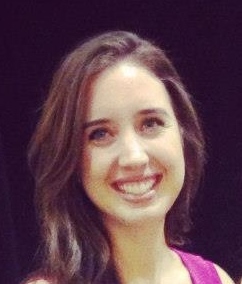 	My name is Christina Carmichael.  I am a 2015 graduate from the California State University, Chico, Child Development Program. My coursework in child development has provided me with concrete knowledge in the understanding of the development of children in a variety of situations. I am confident this knowledge and my ability to work effectively in a collaborative environment and as a team player will be beneficial in any profession.	During my undergraduate studies, I collaborated with a professor from the Child Development Department and assisted her in collecting and compiling data for research in a methodical and professional manner. I have been an intern under the supervision of a licensed occupational therapist where I interpreted the appropriate information needed to identify each patient’s requirements relative to his or her specific needs.  I am an effective communicator.  This skill was crucial to the success of collaborating with the occupational therapist regarding patient goals, performance, and other relevant issues.  I am committed to my work and I work diligently to ensure a job well done.  I have actively participated in staff meetings in my past professional experiences and I anticipate doing the same with my future employer, as necessary. 	An accomplishment from my undergraduate academic career that I reflect on that makes me smile with pride is the fall 2014 semester I spent abroad in Reggio Emilia, Italy. The idea of studying and living abroad for a semester was one that I had always enjoyed thinking about, but the actual decision was one that was extremely hard and I needed great encouragement. Now that I have that experience of living and studying abroad, there is not a single thing that I am more proud of than living in Italy for those four months.  Those months abroad opened my eyes in a way that never would have occurred if I had not stepped outside of my comfort zone.  I came back to the United States with a completely new perspective on life and a deeper appreciation for all things.  Through this experience, I learned that it is only when I am challenged that I can undergo the process of rediscovering or reconstructing my values and ultimately, create a place where illumination can ignite personal growth and self-discovery.	My ability to manage multiple priorities has allowed me to maintain a cumulative GPA of 3.9 while gaining practical and professional child development experience.  I have the ability to plan, conduct, and coordinate a wide variety of age and developmentally appropriate social and play activities for children.  	I generate enthusiasm and optimism.  I find the good in all situations and see possibilities rather than obstacles.  I know challenges are a part of life, so I respond to them maturely and appropriately and see them as an opportunity for growth and learning.  I demonstrate the ability to foster trusting relationships, maintain a high level of reliability, and ensure respect among people.	I am confident that my ability to demonstrate sensitivity, leadership skills, and relate well with people of diverse backgrounds qualify me as an ideal employee for a position working with children and families.	I hope to be able to further my career and be part of an organization that benefits the lives of children and families.  